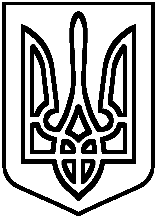 МНІСТЕРСТВО ОСВІТИ І НАУКИ УКРАЇНИФАСТІВСЬКА  РАЙОННА  РАДАКИЇВСЬКОЇ ОБЛАСТІОПОРНИЙ ЗАГАЛЬНООСВІТНІЙ НАВЧАЛЬНИЙ ЗАКЛАД ВЕПРИЦЬКА ЗОШ І-ІІІ СТ.Ідентифікаційний код 248928 59   08531,  Фастівський р-н, Київська обл. с. Веприк, вул. Стеценка, 3   (04565) 45-430 E-mail: veprikzosh@ukr.netHAKAЗвід «12» червня 2017 p.   							№ 73Про підсумки методичної роботиз педагогічними працівникамиу 2016/2017 навчальному році            Шкільна методична робота спрямована на виконання Конституції України, Законів України «Про освіту», «Про загальну середню освіту», «Про дошкільну освіту», «Про позашкільну освіту», відповідних постанов Кабінету Міністрів України, розпоряджень голови Київської обласної державної адміністрації, нормативно-розпорядчих документів Міністерства освіти і науки України, департаменту освіти і науки Київської обласної державної адміністрації, розпоряджень голови районної державної адміністрації, наказів відділу освіти Фастівської районної державної адміністрації. Діяльність методичного кабінету школи організовано відповідно до нормативно-правової бази – Положення про шкільний методичний кабінет. Головною метою в роботі шкільної методичної служби є навчально-методичне забезпечення педагогічного процесу, організація удосконалення відповідної фахової освіти та кваліфікації педагогічних, керівних працівників. Згідно з даною метою та рядом завдань, визначених планом роботи ШМК на 2015/2016 навчальний рік, працювала вся досить розгалужена система методичної освіти педкадрів.      Виходячи з вищесказаного  н а к а з у ю:Інформацію про підсумки методичної роботи з педагогічними кадрами школи у 2016/2017 навчальному році взяти до відома (додаток).У 2017/2018 навчальному році діяльність методичного кабінету спрямувати на якісне та результативне виконання Положення про шкільний методичний кабінет, з врахуванням того, що ОЗНЗ Веприцька ЗОШ І-ІІІ ст. є експериментальним навчальним закладом лабораторії фізичного розвитку та здорового способу життя Інституту проблем виховання НАПНУ за темою науково-дослідної роботи «Технології формування просоціальної поведінки підлітків уразливих категорій у загальноосвітніх навчальних закладах (2017-2019 рр.)».Надавати конкретну, дієву і своєчасну методичну допомогу педагогічним працівникам.Покращити підготовку та результативність участі педагогів школи у професійних конкурсах.Кожному адміністративному працівнику школи подбати про якісне вивчення ППД об’єкту відповідного фаху та випуск друкованої продукції.Поліпшити підготовку обдарованих та здібних учнів до участі в олімпіадах, турнірах, конкурсах районного, обласного, Всеукраїнського рівнів через якісну роботу гуртків, факультативів, курсів за вибором та профілізації навчання.Сприяти спільній діяльності школи та районної служби в справах сім’ї  та молоді щодо профілактики негативних вчинків серед учнівської молоді.Заступнику директора школи з навчально-виховної роботи Федорович О.С.: Посилити контроль за підвищенням результативності участі учнів району в II етапі Всеукраїнських олімпіад з базових дисциплін, І етапі конкурсу-захисту науково-дослідницьких робіт учнів – членів МАН України, учнівських творчих конкурсах. Здійснювати роботу із підвищення якості методичних розробок педагогів. Спланувати роботу шкільного методичного кабінету як інформаційно-методичного центру.Заступнику директора школи з виховної роботи Горобець Т.В. посилити контроль за діяльністю учнівського самоврядування та створенням сучасної моделі навчального закладу - Школи сприяння здоров'ю.Контроль за виконанням даного наказу покласти на заступника директора школи з навчально-виховної роботи Федорович О.С.Директор Веприцької ЗОШ І-ІІІ ст.,                                                      В.В.ХалюкЗ наказом ознайомлені:Н.П.Воронова                                           І.О.ГвоздикТ.В.ГоробецьТ.О.Грицай                                               Т.В.Давиденко    В.П.ДемченкоЄ.П.Дерев’янченко  Д.Р.Жицька                        А.А.ІщенкоН.В.Коноваленко    Н.В.Костецька                                  М.П.Куц                                                     Т.М.Михальченко                                     Н.С.Науменко Т.О.ТрайдакалоО.С.ФедоровичА.Л.ХалюкДодаток до наказу по Веприцькій ЗОШ І-ІІІст.від  12.06.2017 №73Довідка про підсумки методичної роботиз педагогічними кадрами у Веприцькій ЗОШ І-ІІІ ступенів  у 2016/2017 н. р.      Методична робота у Веприцькій ЗОШ І-ІІІ ступенів спрямована на виконання Конституції України, Законів України «Про Освіту», «Про загальну середню освіту», «Про позашкільну освіту», відповідних постанов Кабінету Міністрів України, розпоряджень голови Київської обласної державної адміністрації, нормативно-розпорядчих документів Міністерства освіти і науки Київської обласної державної адміністрації, розпоряджень голови районної державної адміністрації, наказів відділу освіти Фастівської районної державної адміністрації.       Методична робота здійснювалася відповідно до плану роботи відділу освіти Фастівської районної державної адміністрації, районного методичного кабінету, плану роботи школи та шкільного методичного кабінету, наказу від 09.09.2016 р. № 115 «Про організацію методичної роботи з педагогічними кадрами у Веприцькій ЗОШ І-ІІІ ступенів у 2016/2017 н. р.», а також згідно зі структурою методичної роботи, яка затверджена радою районного методичного кабінету.У 2016/2017 навчальному році методична робота передбачала цілісну систему підвищення науково-теоретичного і загальнокультурного рівнів учителів, їх психолого-педагогічної підготовки і спрямована на інноваційний розвиток школи, формування наукового потенціалу членів педагогічного колективу, сприяння індивідуальній педагогічній діяльності та розвитку творчої особистості вчителя.Із метою цілеспрямованої роботи та для забезпечення колективного керівництва методичною роботою затверджено склад шкільної методичної ради, визначено та затверджено структуру та форми методичної роботи, складено план роботи над методичною темою, розглянуто, обговорено та затверджено плани роботи шкільних методичних об’єднань на 2016/2017  навчальний рік.Методична рада школи впродовж року координує діяльність усіх методичних структур за темою з урахуванням результатів діагностики та визначеного нею різного рівня професійної майстерності педагогів, диференційованого підходу до їх потреб, що визначало зміст діяльності основних ланок управління методичною роботою у школі. Роботу шкільного методичного кабінету організовано відповідно до Положення про шкільний методичний кабінет. Головним завданням роботи методичної служби в школі є навчально-методичне забезпечення педагогічного процесу, організація удосконалення відповідної фахової освіти та кваліфікації педагогічних працівників школи. Методична служба в школі являє собою цілісну, створену на наукових досягненнях, надбаннях передового досвіду й конкретному аналізі проблем учителів систему взаємопов’язаних заходів, дій і засобів, спрямованих на всебічне підвищення професійної майстерності кожного вчителя школи, на збагачення й розвиток творчого потенціалу педагогічного колективу в цілому, на досягнення оптимальних результатів навчання, виховання й розвитку конкретних учнів, класів.З 29.09.2016 р. школа стала Опорним загальноосвітнім навчальним закладом Веприцька ЗОШ І-ІІІ ст. Фастівської районної ради Київської області, тому розпочала роботу над виконанням Концепції нової української школи.Шкільний методичний кабінет працює над проблемою «Підвищення якості навчально-виховного процесу шляхом впровадження компетентнісного підходу до освіти, модернізації уроку та позакласної роботи, підвищення фахової та методичної майстерності педагогічних працівників на основі впровадження новітніх освітніх технологій». Система методичної роботи у школі спрямована на розвиток творчої індивідуальності педагогів, стимулювання їхніх творчих пошуків, примноження здобутків, а головне – на показ, висвітлення кращого, перспективного надбання серед педагогів школи, району з метою поширення та творчого використання колегами в навчально-виховному процесі з учнями.Належна увага приділяється створенню умов для повноцінного функціонування шкільного методичного кабінету як інформаційно-методичного центру. Вирішується питання забезпечення його комп’ютерною та оргтехнікою. Наявність комп'ютерної техніки у Веприцькій ЗОШ І-ІІІ ст.Крім того, у школі є інтерактивний клас (кабінет фізики) та старт лабораторія (у кабінеті біології та хімії)У мережі Інтернет працює Web-сайт Веприцької ЗОШ І-ІІІ ст. (veprikzosh.at.ua), де представлено заклад, його здобутки та періодично поновлюються матеріали. Всі комп’ютери під’єднані до мережі Інтернет, в школі діє вайфай. У комп’ютерному класі всі комп’ютери з’єднані у мережу та підключені до Інтернету.        У 2016/2017 н.р. склад педагогічного колективу наступний:Робота методичного об’єднання займає важливе місце в підвищенні професійної компетентності педагога, бо саме під час засідань методичних об’єднань кожен учитель набуває навичок самоаналізу своєї діяльності, що сприяє активізації й прискоренню процесу удосконалення педагогічної майстерності. У 2016/2017 н. р. структура методичної роботи включала діяльність 4 шкільних методичних об’єднань:методичне об’єднання учителів початкових класів (керівник Давиденко Т.В., уч. вищої кв. категорії, «учитель-методист», 44 р. педстажу);методичне об’єднання учителів природничо-математичних дисциплін та здоров’язберігаючих технологій Демченко В.П. (уч. вищої кв. категорії, 14 р. педстажу);методичне об’єднання учителів суспільно-гуманітарного та художньо-естетичного циклів Михальченко Т.М. (уч. вищої кв. категорії, 22 р. педстажу);методичне об’єднання класних керівників (керівник Грицай Т.О., уч. вищої кв. категорії, 34 р. педстажу).Шкільні методичні об’єднання проводили засідання відповідно до планів роботи, здійснювалося взаємовідвідування уроків.	Шкільний методичний кабінет взяв участь у:педагогічній виставці доробків працівників шкіл району «Освіта Фастівщини – 2017»;проведено 10 предметних декад з основ наук, де педагоги та учні школи представили свої доробки та удосконалювали знання з навчальних дисциплін;районному етапі Всеукраїнського конкурсу «Учитель року – 2017» в номінації «Початкові класи» (учитель початкових класів Коноваленко Н.В.);організації шкільного етапу та роботі районного етапу педагогічних читань «Олександр Тисовський – вчений, педагог, основоположник і організатор "Пласту"»;організації роботи шкільного етапу та роботі районного етапу науково-практичної конференції «Громадське і патріотичне виховання у сучасному освітньому просторі: проблеми та перспективи»;районних етапах конкурсів з української мови імені П. Яцика; учнівської творчості, присвяченої Шевченківським дням; мовно-літературний конкурс учнівської молоді імені Тараса Шевченка; конкурсі-захисті науково-дослідницьких робіт учнів-членів МАН України; І (районному) етапі Всеукраїнської дитячо-юнацької військово-патріотичної гри «Сокіл» («Джура»); творчі та спортивні конкурси, турніри та змагання;15 шкільних етапах Всеукраїнських олімпіад з базових дисциплін;вивченні результативності викладання української мови і літератури, зарубіжної літератури, трудового навчання, образотворчого мистецтва, предмету «Захист Вітчизни».	У 2016/2017 навчальному році курсову перепідготовку пройшли: учитель фізики і математики Демченко В.П., учитель інформатики і математики Халюк А.Л., заступник директора школи з виховної роботи Горобець Т.В., учитель хімії Науменко Є.О., учитель початкових класів Воронова Н.П., шкільний бібліотекар Костецька Н.В. Окрім того, усі педагоги школи навчаються на базі КВНЗ КОР «Академія неперервної освіти» як працівники опорної школи.Пройшли атестацію у поточному році Коноваленко Н.В., учитель початкових класів; Халюк В.В., директор школи. учитель зарубіжної літературм; Михальченко Т.М., учитель української мови і літератури; Куц М.П., учитель трудового навчання.У період 2016/2017 н. р. вивчено, узагальнено та оформлено матеріали з досвіду роботи учителя української мови і літератури Михальченко Т.М. «Розвиток творчих здібностей учнів на уроках української мови та літератури засобами інтерактивних технологій», учителя зарубіжної літератури Халюк В.В. «Формування основних компетентностей старшокласників засобами зарубіжної літератури», учителя трудового навчання Куца М.П. «Формування початкових знань, вмінь і навичок інженерної справи в учнів 5-11 класів на основі компетентнісно-зорієнтованого навчання», учителя початкових класів Коноваленко Н.В. «Розвиток творчих та інтелектуальних здібностей учнів початкових класів засобами ігрових технологій на уроках математики».Школа займається дослідно-експериментальною роботою Всеукраїнського рівня за темою «Науково-методичні засади впровадження фінансової грамотності в навчально-виховний процес навчальних закладів (проект Університету банківської справи Національного банку України) 2012-2019 рр.» (Накази МОН України від 19.07.2012 №828, від 17.06.2013 № 776) та здійснює інноваційну діяльність щодо впровадження проекту «Школа як осередок розвитку громади» (Халюк В.В., Федорович О.С., Дяченко Н.В.).Згідно з угодою про творчу співпрацю між директором школи, відділом освіти Фастівської РДА Київської області та директором Інституту проблем виховання на базі Веприцької загальноосвітньої школи I-III ст. здійснювалася науково-дослідницька робота за темою «Формування просоціальної поведінки учнів школи в умовах превентивного виховного середовища загальноосвітнього навчального закладу», а з 2017 року школа є експериментальним навчальним закладом лабораторії фізичного розвитку та здорового способу життя Інституту проблем виховання НАПНУ за темою науково-дослідної роботи «Технології формування просоціальної поведінки підлітків уразливих категорій у загальноосвітніх навчальних закладах (2017-2019 рр.)».Удосконалюються робота шкільного методичного кабінету щодо пошуку, виявлення та підтримки творчо працюючих вчителів школи. Щорічно педагоги школи є учасниками районного та обласного турів Всеукраїнського конкурсу «Учитель року».З метою пошуку, підтримки та розвитку творчого потенціалу обдарованої молоді упродовж жовтня-грудня було проведено шкільний етап олімпіад та команда учнів школи брала участь у районному етапі Всеукраїнських учнівських олімпіад з базових дисциплін.      Шкільний етап олімпіад проводився за завданнями, складеними педагогами школи. У ньому взяли участь понад 50 школярів.Інформація про учасників ІІ (районного) етапу  Всеукраїнських учнівських олімпіад  з базових дисциплін у 2016/2017 н. р.	У 2014/2015 н. р. місце учнівської команди Веприцької ЗОШ І-ІІІ ст. у ІІ (районному) етапі Всеукраїнських учнівських олімпіад з базових дисциплін було 11, у 2015/2016 н.р. – 2.    За наказом відділу освіти Фастівської райдержадміністрації від 29.12.2016 №208 «Про наслідки ІІ етапу Всеукраїнських учнівських олімпіад з базових дисциплін та участь у ІІІ етапі» окремих учнів Веприцької ЗОШ І-ІІІ ст. визначено як основних та запасних для участі у ІІІ (обласному) етапі олімпіад, а саме з історії 24.01 Коваленко Назар та Дерев’янченко Марія, (9, 11 кл., запасні) – учитель Іщенко А.А., з географії 31.01 Горобець Дарина (10 кл., основна), Коваленко Назар (9 кл., запасний) – учитель Трайдакало Т.О., з англійської мови 06.02 Горобець Дарина (10 кл., основна), Дерев’янченко Марія (11 кл., запасна) – учителі Дерев’янченко Є.П., Федорович О.С., з трудового навчання 20.02 Науменко В. (11 кл., основний) та Поліщук Максим (11 кл., запасний) – учитель Куц М.П., з фізики Коваленко Назар (9 кл., основний) – учитель Демченко В. П.  Учениця 8 класу Тесленко А. є  слухачем Фастівського відділення Малої академії наук України, у 2016/2017 н.р. вона стала учасницею конкурсу-захисту науково-дослідницьких робіт учнів – членів МАН України у секції «Аерофізика та  космічні дослідження» (учитель  Демченко В.П.).Результати ІІ (районних) етапі VІІ Міжнародного мовно-літературного конкурсу учнівської та студентської молоді імені Тараса Шевченка у 2016/2017 навчальному році та ХVІІ Міжнародного конкурсу з української мови імені Петра Яцика також свідчать про не достатню роботу з предмета з категорією здібних дітей, які представляють школу у наступних етапахІнформаціяпро результативність  ІІ (районного) етапу VІІ Міжнародного мовно-літературного конкурсу учнівської молоді імені Т.Шевченка у 2016/2017 н.р.     Підсумки участі у ІІ (районному) етапі VІІ Міжнародного мовно-літературного конкурсу учнівської та студентської молоді імені Тараса Шевченка: рейтинг – 2 м., у 2015/2016 н. р. – 2 м., у 2014/2015 н. р. - . Учениця 9 класу Гаращук Аміна зайняла ІІ місце та стала учасницею ІІІ (обласного) етапу VІІ Міжнародного мовно-літературного конкурсу учнівської молоді імені Т.Шевченка. За результатами конкурсу здобула 24 бали (12-та з 20 учасників).Інформація про проведення ІІ етапу ХVІІ Міжнародного конкурсу з української мови ім. Петра Яцика      Підсумки участі у ІІ етапі ХVІІ Міжнародного конкурсу з української мови імені Петра Яцика у 2016/2017 н. р.: рейтинг – 5 м., у 2015/2016 н. р. - 8 м., у 2014/2015 н. р. – 7 м.Учень 11 класу Науменко Владислав виборов 3 місце в районному етапі VІІ  Міжнародного конкурсу з української мови імені Петра Яцика та став учасником ІІІ (обласного) етапу. За підсумками конкурсу Науменко В. набрав 25 балів, 15 результат з 16 учасників.Інформація про результативність участі у творчих учнівських конкурсах у 2016/2017 н.р.РЕЗУЛЬТАТИучасті команди учнів Веприцької ЗОШ І-ІІІ ст. у III (обласному) етапі Всеукраїнських учнівських олімпіад    Відповідно до наказу відділу освіти Фастівської райдержадміністрації від 02.02.2016 р. №20 «Про проведення районної першості  з футзалу серед збірних команд ЗОШ (юнаки)» команда учнів школи взяла участь у першості. 13 лютого пройшли зональні змагання у 4 групах. Учні школи змагалася на базі Борівської ЗОШ І-ІІІ ст., проте участь не була результативною.Учителями школи здійснюється видавнича діяльність. Куц М.П., учитель трудового навчання здійснює власні публікації у професійних виданнях:журнал «Трудове навчання в школі» № 23-24 (155-156) грудень 2016 р. – розробка уроку технологій «Модель механізму машини»; журнал «Трудове навчання в школі» № 7 (163) квітень 2017 р. – творчий проект «Набір ґудзиків».Халюк В.В., учитель зарубіжної літератури  презентує власні матеріали на освітньому сайті методичного кабінету відділу освіти Фастівської РДА «Мій найкращий урок» (розробка уроку зарубіжної літератури «Перший письменник третього тисячоліття» серб М.Павич. Утілення в оповіданні «Дамаскин» рис постмодернізму. «Віртуальний історизм» як характерна ознака творчості письменника»).Розробки уроків учителя англійської мови Федорович О.С., учителя математики Грицай Т.О., учителя початкових класів Коноваленко Н.В., учителя початкових класів Воронової Н.П, учителя географії Трайдакало Т.О., учителя початкових класів Давиденко Т.В., учителя зарубіжної літратури Халюк В.В. розміщено на сайті Фастівського районного методичного кабінету в рубриці «Методична скарбничка».          На базі ОЗНЗ Веприцька ЗОШ І-ІІІ ступенів проведено обласний семінар директорів Опорних загальноосвітніх навчальних закладів Київської області «Організація науково-дослідної, дослідно-експериментальної роботи в ОЗНЗ Веприцька ЗОШ I-III ступенів» (12.04.2017), в рамках якого всі класні керівники проводили відкриті виховні години та районний семінар дитекторів шкіл «Управління здійсненням науково-дослідної роботи у загальноосвітньому навчальному закладі» (25.01.2017), районний семінар учителів трудового навчання. 	Важливою є роль психологічної служби школи для підвищення якісного рівня освіти. Вирішується питання кваліфікованого методичного супроводу у школі. У 2013 році введено посаду практичного психолога, який відповідає за функціонування психологічної служби. Горобець Т.В. працює практичним психологом на 0,5 ставки. На нинішній момент психолог має кабінет, який поєднує з кабінетом заступника директора школи з виховної роботи. У кабінеті психолога є нормативно-правові, навчально-методичні та довідково-інформаційні матеріали, комп’ютер, аудіотехніка, сейф для зберігання матеріалів для службового використання.Для підготовки дошкільнят до навчання при школі продовжує працювати група підготовки дітей до школи. З цими дітьми, працювала учитель, яка навчатиме їх у першому класі – Давиденко Т.В. Основна увага приділяється створенню сприятливих умов для навчання шестирічок під час адаптаційного періоду. Результативність виховного процесу забезпечується наявністю у школи цілісної структури. Особливості та специфіка виховної системи школи зумовлена територіальним розташуванням закладу освіти, кількістю учнів у навчальному закладі, традиціями населеного пункту, зв’язками з родинами і громадськістю. Свою навчально-виховну роботу школа організовує на ґрунті національної культури, традицій українського народу, виходячи з національно-культурних потреб суспільства. У школі створено свою модель виховної роботи.У закладі діє дитяча організація «Дивосвіт», працює учнівське самоврядування. Рада учнів школи бере активну участь в роботі РАДГО. На базі школи працює гурток «Лідер», робота якого спрямована на виховання школяра – активного творця. Важливою складовою інформаційно-навчального середовища школи є шкільна бібліотека. У структурі навчального закладу функціонує шкільна бібліотека, яка забезпечена окремим приміщенням, читальним залом, абонементом, книгосховищем, бібліотечним обладнанням, комп’ютером. Одним із пріоритетних напрямів роботи бібліотеки є створення сучасних автоматизованих робочих місць для самостійного пошуку і опрацювання інформації бібліотекарем та користувачами. Не вирішеним залишається питання комплектування фондів бібліотеки достатньою кількістю науково-методичної літератури та періодичних видань.Вцілому робота ШМК у 2016/2017 н. р. була задовільною, але є й певні проблеми:мають недостатній рівень підготовки вчителі, які беруть участь у різних етапах професійних конкурсів;недостатньо якісні зміст та оформлення матеріалів ППД вчителів школи;педагоги школи недостатньо друкуються у Всеукраїнських педагогічних виданнях.          На найближчу перспективу основними напрямками роботи ШМК є:створення умов для розвитку педагогічної майстерності, творчої ініціативи педагогічних працівників, удосконалення форм і методів підвищення їх кваліфікації, в тому числі з використанням дистанційних форм навчання;координація шкільним методичним кабінетом діяльності  шкільних методичних об'єднань і творчих динамічних групи;моніторинг  якості  загальної  середньої освіти,  рівня навчальних досягнень учнів, їх відповідності Державному стандарту  початкової  загальної  освіти  та  Державному  стандарту  базової  і  повної загальної  середньої  освіти; моніторинг  умов  забезпечення психічного та фізичного стану учнів навчального закладу;здійснення апробації  та моніторингових досліджень  підручників,  навчальних посібників та іншої навчальної літератури для загальноосвітніх навчальних закладів;вивчення  потреб  і надання практичної допомоги молодим спеціалістам та іншим педагогічним працівникам,  у  тому  числі  в період  підготовки  їх до атестації;  впровадження сучасних  освітніх  систем  і  технологій, інтерактивних методів організації навчання і виховання;результативна участь у проведенні I етапу Всеукраїнського  конкурсу "Учитель року", інших фахових конкурсів і змагань педагогічних працівників; надання  переможцям  допомоги  щодо  підготовки  їх  до  участі  в наступних етапах змагань;взаємодія  з  районним  науковим відділенням Малої  академії  наук  України та іншими учнівськими товариствами, результативна участь у олімпіадах з базових  дисциплін, конкурсів-захистів  науково-дослідницьких  робіт,  турнірів  тощо; організація підготовки команд та окремих  учнів  до  участі  їх  у наступних етапах змагань;використання інформаційно-комунікаційних технологій в навчально-виховному процесі;вивчення,  узагальнення та впровадження в педагогічну практику  досвіду  використання інноваційних технологій і сучасних форм організації навчально-виховного процесу;проведення  масових заходів,  спрямованих на поширення інформації  щодо   дослідно-експериментальної, науково-пошукової роботи та інноваційної  діяльності школи і окремих педагогічних працівників;висвітлення в засобах масової інформації інноваційної діяльності  педагогічного  колективу та окремих  педагогічних працівників і проблем навчально-виховного процесу;підвищення результативності участі учнів школи в ІІ та ІІІ етапах Всеукраїнських олімпіад з базових дисциплін; І та ІІ етапах конкурсу-захисту науково-дослідницьких робіт учнів-членів МАН України;впровадження інноваційних технологій навчання;подальше налагодження системи видавничої діяльності ШМК.Критично оцінюючи зроблене та враховуючи процеси, які відбуваються в освіті на сучасному етапі, пріоритетними у діяльності шкільного методичного кабінету визначаються такі завдання:інформаційне забезпечення освітньої діяльності педагогічних працівників;використання потенціалу вчителів вищої кваліфікаційної категорії (учителів-методистів, старших учителів) у системі методичної роботи школи;удосконалення видавничої діяльності;науково-методичний супровід та навчально-методичне забезпечення професійної діяльності педагогів, які працюють з дітьми з особливостями психофізичного розвитку в умовах школи;удосконалення роботи шкільного web-сайту;широке впровадження новітніх технологій щодо проведення методичних заходів.К-сть комп. у НККПринтерСканерКсероксБіндерПроекторКількість окремою комп'ютерної техніки уКількість окремою комп'ютерної техніки уКількість окремою комп'ютерної техніки уКількість окремою комп'ютерної техніки уКількість окремою комп'ютерної техніки уКількість окремою комп'ютерної техніки уК-сть комп. у НККПринтерСканерКсероксБіндерПроекторкабінеті директоракабінетах заступниківметодичному кабінетікабінеті психологабібліотецікімнаті самоврядування10722111211112016/2017 н.р.2016/2017 н.р.2016/2017 н.р.2016/2017 н.р.2016/2017 н.р.2016/2017 н.р.2016/2017 н.р.2016/2017 н.р.2016/2017 н.р.2016/2017 н.р.2016/2017 н.р.2016/2017 н.р.2016/2017 н.р.2016/2017 н.р.2016/2017 н.р.2016/2017 н.р.2016/2017 н.р.2016/2017 н.р.2016/2017 н.р.2016/2017 н.р.2016/2017 н.р.2016/2017 н.р.2016/2017 н.р.Всього пед.працівниківЗ них:З них:З них:З них:З них:З них:З них:З них:З них:З них з кваліфікаційною категорієюЗ них з кваліфікаційною категорієюЗ них з кваліфікаційною категорієюЗ них з кваліфікаційною категорієюЗ них з кваліфікаційною категорієюЗ них з кваліфікаційною категорієюЗ них з кваліфікаційною категорієюЗ них з кваліфікаційною категорієюМають педагогічні званняМають педагогічні званняМають педагогічні званняМають педагогічні звання% кількості педпрацівників, які мають вищу категорію, педзвання «вчитель-методист», «старший вчитель»Всього пед.працівниківОсновнихСумісників ЧоловіківЖінок З повноювищою освітою% їхМол. спец.Пенсійного вікуДоїздять до роботиЗ них з кваліфікаційною категорієюЗ них з кваліфікаційною категорієюЗ них з кваліфікаційною категорієюЗ них з кваліфікаційною категорієюЗ них з кваліфікаційною категорієюЗ них з кваліфікаційною категорієюЗ них з кваліфікаційною категорієюЗ них з кваліфікаційною категорієюМають педагогічні званняМають педагогічні званняМають педагогічні званняМають педагогічні звання% кількості педпрацівників, які мають вищу категорію, педзвання «вчитель-методист», «старший вчитель»Всього пед.працівниківОсновнихСумісників ЧоловіківЖінок З повноювищою освітою% їхМол. спец.Пенсійного вікуДоїздять до роботиСп. вищої категорії% від заг. кількостіСпец. І ктегорії% від заг. кількостіСп. ІІ каегегорії% від заг. кількостіСпеціаліст 8-9 тарифний розряд«учитель-методист»% від заг. кількості«старший учитель»% від заг. кількості% кількості педпрацівників, які мають вищу категорію, педзвання «вчитель-методист», «старший вчитель»21174318209536101257154194121773357№Назва предметаП І Б учняКласнавчК-ть балівМісцеУчитель1Зарубіжна література 30.10.16Тесленко Анна Юріївна810 з 30Халюк В.В.1Зарубіжна література 30.10.16Гаращук Аміна Віталіївна911.4 з 30Халюк В.В.1Зарубіжна література 30.10.16Горобець Дарина Валентинівна1015.8 з 30Халюк В.В.1Зарубіжна література 30.10.16Дерев'янченко Марія Петрівна1113 з 30Халюк В.В.2Образотворче мистецтво30.10.16Орлівська Катерина Валеріївна810 з 50Куц М.П.2Образотворче мистецтво30.10.16Бур’ян Ангеліна Василівна918 з 50Куц М.П.2Образотворче мистецтво30.10.16Богойко Олена Ігорівна1018 з 50Куц М.П.2Образотворче мистецтво30.10.16Богойко Любов Ігорівна1118 з 50Куц М.П.3Біологія05.11.16Орлівська Катерина Валеріївна811 з 61Науменко Є.О.3Біологія05.11.16Бур’ян Ангеліна Василівна914.5 з 73Науменко Є.О.3Біологія05.11.16Пономаренко Вікторія Святославівна 1033 з 95Науменко Є.О.3Біологія05.11.16Науменко Владислав Леонідович1133.5 з 97Науменко Є.О.4Українська мова і література06.11.16Лисак Владислава Дмитрівна718.25 з 58Михальченко Т.М.4Українська мова і література06.11.16Тесленко Анна Юріївна834.5 з 64Михальченко Т.М.4Українська мова і література06.11.16Гаращук Аміна Віталіївна935 з 74Михальченко Т.М.4Українська мова і література06.11.16Горобець Дарина Валентинівна1024 з 74Михальченко Т.М.4Українська мова і література06.11.16Кучер Анна Андріївна1132 з 80Михальченко Т.М.5Трудове навчання12.11.16Кузьменко Владислав Іванович847.8 з 80Куц М.П.5Трудове навчання12.11.16Коваленко Назар Віталійович	949 з 80Куц М.П.5Трудове навчання12.11.16Гаращук Аміна Віталіївна98.5 з 80Куц М.П.5Трудове навчання12.11.16Науменко Владислав Леонідович1155 з 80ОсновнийКуц М.П.5Трудове навчання12.11.16Поліщук Максим Вячеславович1154 з 80ЗапаснийКуц М.П.5Трудове навчання12.11.16Кучер Анна Андріївна117 з 80Куц М.П.6Екологія Горобець Дарина Валентинівна1143 з117Науменко Є.О.7Англійська мова19.11.16Кузьменко Владислав Іванович848 з 130Федорович О.С.7Англійська мова19.11.16Коваленко Назар Віталійович	973 з 130Дерев'янченко Є.П.7Англійська мова19.11.16Горобець Дарина Валентинівна1088 з 130Основний Дерев'янченко Є.П.7Англійська мова19.11.16Дерев'янченко Марія Петрівна1178 з 130Запасний Федорович О.С.8Інформатика20.11.16Шумейко Владислав Олександрович98 з 160Демченко В.П.8Інформатика20.11.16Богойко Олена Ігорівна108 з 160Демченко В.П.8Інформатика20.11.16Кучер Анна Андріївна117 з 160Демченко В.П.9Історія27.11.16Орлівська Катерина Валеріївна88 з 50Іщенко А.А.9Історія27.11.16Коваленко Назар Віталійович	919 з 50ЗапаснийІщенко А.А.9Історія27.11.16Горобець Дарина Валентинівна1012 з 50Іщенко А.А.9Історія27.11.16Дерев'янченко Марія Петрівна1119.5 з 50ЗапаснийІщенко А.А.10Хімія27.11.16 Лисак Владислава Дмитрівна714.5 з 55Науменко Є.О.10Хімія27.11.16 Орлівська Катерина Валеріївна88.5 з 55Науменко Є.О.10Хімія27.11.16 Гаращук Аміна Віталіївна 92.5 з 55Науменко Є.О.10Хімія27.11.16 Богойко Олена Ігорівна102 з 60Науменко Є.О.10Хімія27.11.16 Кучер Анна Андріївна111 з 60Науменко Є.О.11Математика03.12.16Сташенко Катерина Костянтинівна612 з 26Грицай Т.О.11Математика03.12.16Лисак Владислава Дмитрівна73,5 з 26Грицай Т.О.11Математика03.12.16Кузьменко Владислав Іванович86 з 26Демченко В.П.11Математика03.12.16Гаращук Аміна Віталіївна 97 з 26Грицай Т.О.11Математика03.12.16Пономаренко Вікторія Святославівна 104 з 26Демченко В.П.11Математика03.12.16Науменко Владислав Леонідович116 з 26Грицай Т.О.12Право-знавство 11.12.16Бур’ян Ангеліна Василівна911 з 35Іщенко А.А.12Право-знавство 11.12.16Пономаренко Вікторія Святославівна 1013,5 з 39Іщенко А.А.12Право-знавство 11.12.16Науменко Владислав Леонідович1118 з 35Іщенко А.А.13Географія04.12.16Орлівська Катерина Валеріївна810 з 51Горобець Т.В.13Географія04.12.16Коваленко Назар Віталійович920 з 51ЗапаснийТрайдакало Т.О.13Географія04.12.16Горобець Дарина Валентинівна1026 з 51Основний Трайдакало Т.О.13Географія04.12.16Дерев’янченко Марія Петрівна1121.5 з 55Трайдакало Т.О.14АстрономіяГоробець Дарина Валентинівна10-Шиманська В.П.14АстрономіяНауменко Владислав Леонідович11-Шиманська В.П.15Фізика11.12.16Лисак Владислава Дмитрівна70Демченко В.П.15Фізика11.12.16Тесленко Анна Юріївна83 з 36Демченко В.П.15Фізика11.12.16Коваленко Назар Віталійович95 з 36ОсновнийДемченко В.П.15Фізика11.12.16Богойко Олена Ігорівна101 з 36Демченко В.П.15Фізика11.12.16Дерев'янченко Марія Петрівна113 з 36Демченко В.П.16Інформаційні технологіїТесленко Анна Юріївна8-Халюк А.Л.16Інформаційні технологіїШумейко Владислав Олександрович9-Демченко В.П.16Інформаційні технологіїПономаренко Вікторія Святославівна 10-Демченко В.П.16Інформаційні технологіїКучер Анна Андріївна11-Демченко В.П.17ЕкономікаКучер Анна Андріївна11-Трайдакало Т.О.№Навчальний закладНабрана кількість балів по класахНабрана кількість балів по класахНабрана кількість балів по класахНабрана кількість балів по класахНабрана кількість балів по класахНабрана кількість балів по класахНабрана кількість балів по класахЗагальна кількість балівСередній бал+ за місце Всього МісцеЧлени журі, які взяли участь в перевірці робіт№Навчальний заклад567891011Загальна кількість балівСередній бал+ за місце Всього МісцеЧлени журі, які взяли участь в перевірці робіт5Веприцька821,529,514,75231,529,5Михальченко Т.М.Максимальна кількість балівМаксимальна кількість балів24252626262629Кількість балів на місцяКількість балів на місцяІ:  22-25; ІІ: 19-21; ІІІ: 16-18І:  22-25; ІІ: 19-21; ІІІ: 16-18І:  22-25; ІІ: 19-21; ІІІ: 16-18І:  22-25; ІІ: 19-21; ІІІ: 16-18І:  22-25; ІІ: 19-21; ІІІ: 16-18І:  22-25; ІІ: 19-21; ІІІ: 16-18І:  22-25; ІІ: 19-21; ІІІ: 16-18№Навчальний закладНабрана кількість балів по класахНабрана кількість балів по класахНабрана кількість балів по класахЗагальна кількість балівСередній балЗа місця ІІ ет.Всього Члени журі, які взяли участь в перевірці робіт№Навчальний заклад3-45-89-11Загальна кількість балівСередній балЗа місця ІІ ет.Всього Члени журі, які взяли участь в перевірці робіт5Веприцька1125387424,6125,6Максимальна кількість балівМаксимальна кількість балів35545415953Кількість балів на місцяКількість балів на місцяІ:54-50; ІІ:49-44; ІІІ:43-38І:35-32; ІІ: 31-28; ІІІ: 27-24І:54-50; ІІ:49-44; ІІІ:43-38І:35-32; ІІ: 31-28; ІІІ: 27-24І:54-50; ІІ:49-44; ІІІ:43-38І:35-32; ІІ: 31-28; ІІІ: 27-24№Назва конкурсу(етап)Прізвище, ім’я, по батькові учняКласМісцеП.І.П. учителя1ІІ районний етап Всеукраїнської акції школярів та учнівської молоді “Ліси  для нащадків”Вихованці Веприцького учнівського лісництва 7-11ІІКоноваленко Н.В.2Районний відбірковий етап  профорієнтаційного змагально-мотиваційного заходу серед учнівських команд «Обери майбутнє»Команда «Імунітет»8-11ІІІГвоздик І.О.3ІІ (районний) етап обласної виставки-конкурсу дитячого малюнка «Права очима дітей»Лисак Владислава Дмитрівна7ІКуц М.П.4ІІ (районний) етап Всеукраїнського конкурсу учнівської творчості«Об’єднаймося ж, брати мої!», присвяченого до Дня Соборності  УкраїниЛисак Владислава Дмитрівна7ІІІКуц М.П.5.Районний тур Всеукраїнської виставки-конкурсу науково-технічної творчості учнівської молоді «Наш пошук і творчість тобі, Україно»Поліщук Максим В’ячеславович11ІКуц М.П.6.Обласний тур Всеукраїнської виставки-конкурсу науково-технічної творчості учнівської молоді «Наш пошук і творчість тобі, Україно»Поліщук Максим В’ячеславович11ІКуц М.П.7.Районний етап  Всеукраїнської акції «Годівничка»Кузьменко Владислав Іванович,Руденський Євген Миколайович8ІКоноваленко Н.В.8.Обласний етап олімпіади з технічної праціНауменко Владислав Леонідович11ІІКуц М.П.9.ІІ (районний) етап обласного конкурсу «Безпека дорожнього руху – це життя»Богойко Олена Ігорівна10ІІКуц М.П.10.Районний етап  Всеукраїнської акції «Годівничка»Богойко Любов ІгорівнаІІКоноваленко Н.В.№ з/пПрізвище, ім'я та по-батькові учняКлас Предмет Прізвище, ім'я та по-батькові вчителяЗаг. к-ть балівМісце1Коваленко Назар Віталійович9ФізикаДемченко Валентина Петрівна13Горобець Дарина Валентинівна8Географія Трайдакало Тамара Олексіївна4Науменко Владислав Леонідович11Технічна працяКуц Михайло Петрович84,2ІІІ